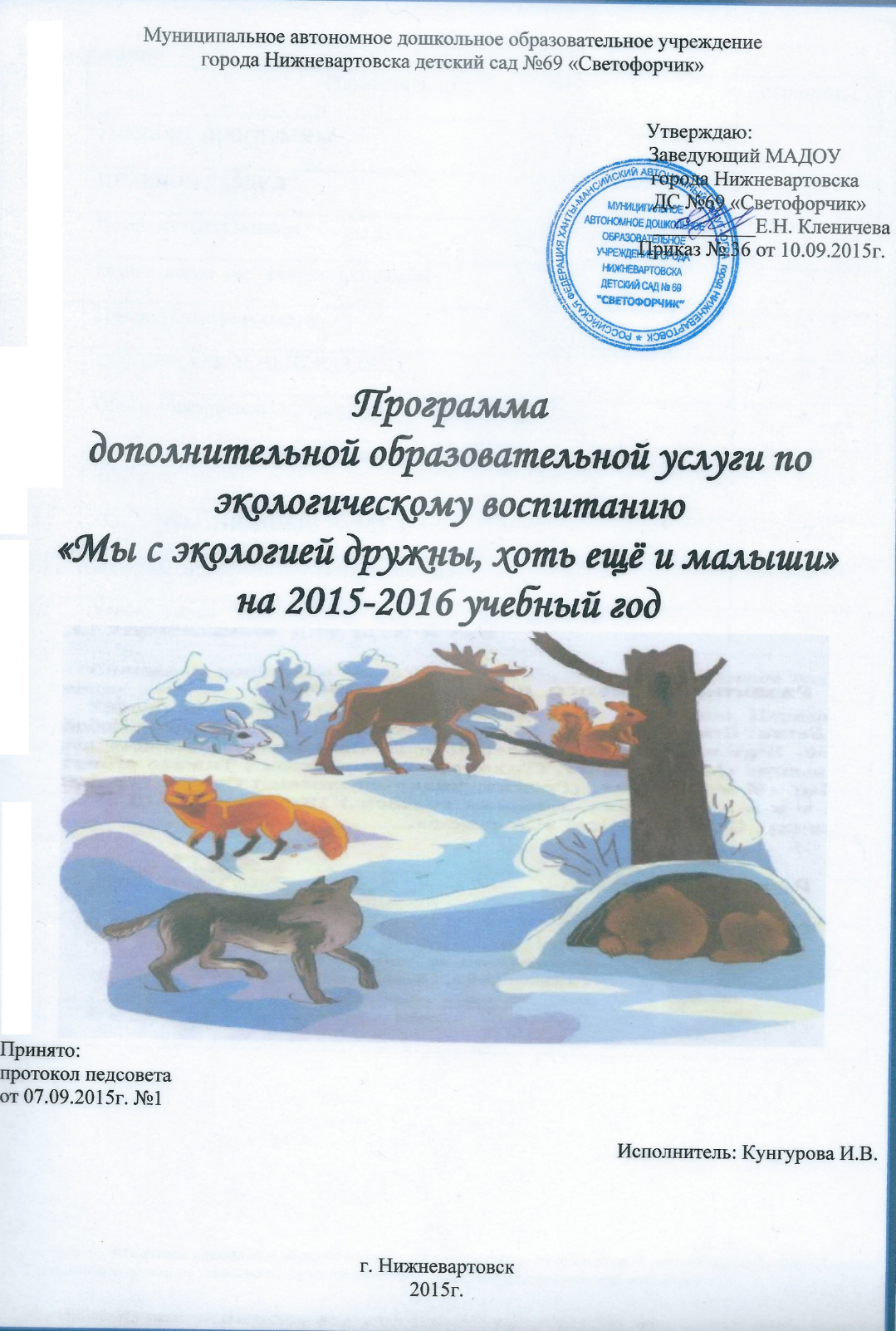 1.Содержание2. Паспорт программы1. ЦЕЛЕВОЙ РАЗДЕЛ.1.1Пояснительная запискаЭкологическая культура одна из острейших проблем современности. Сегодня экология не только наука о взаимоотношениях живых организмов друг с другом и с окружающей средой, это – мировоззрение. Знание  о природных объектах, явлениях и причинно- следственных зависимостях между ними постепенно, формирующиеся у детей дошкольного возраста служит базой для развития их представления о мире в целом о отношении к нему. На целенаправленном расширении и  углублении этих знаний, развитии умений и навыков практического взаимоотношения с природой и строится  экологическое просвещение и воспитание детей.Основным видом экологического воспитания являются различные виды игр:Творческие игры:сюжетно – ролевые;театрализованные;строительные.Игры с правилами:дидактические;подвижные.       Трудно переоценить вклад игры в развитие ребенка, в том числе в формирование его экологического сознания и экологической культуры.       Играя, малыш познаёт многоликий мир природы, учится общаться с животными и растениями,взаимодействовать  с предметами неживой природы,  усваивает сложную систему отношений с  окружающей средой.       В игре ребенку предоставляется возможность решить множество проблем без утомления, перенапряжения, эмоциональных срывов. Все происходит легко, естественно, с удовольствием, а главное в ситуации повышенного интереса и радостного возбуждения.       Примеряя в игре на себя роли животных и растений, воссоздавая их действия и состояние, ребенок проникает к ним чувствами,  сопереживает им, что способствует развитию у  детей экологической этики.       В игру включаются дидактические игрушки, разнообразный природный материал,используются  готовые  настольно-печатные игры, различные лото, разрезные картинки.       Используются такие формы и методы, как: наблюдения, опыты, эксперименты1.2 Цели и задачи реализации программыЦель:формирование экологической культуры, экологических чувств и экологической деятельности.Задачи:   формирование бережного отношения к родной природе и всему живому;Воспитание любви к природе через прямое общение с ней, восприятие её красоты и многообразия.Формирование знаний о природе.Развитие сопереживания к бедам природы, желание бороться за её       сохранение.1.4Планируемые результаты Дети любознательны, активны;-   появилось желание общаться с природой и отражать свои     впечатления   через различные виды деятельности;-   сформировано осознанное правильное отношение к природе;-   сформированы начала экологической культуры;-   получает практические знания по охране природы;-  имеет представление о простейших взаимосвязях живой и неживой природы;-   формируются навыки экспериментировать, анализировать, делать выводы;-   обращается за помощью к взрослому.Ребенок умеет отличать и называть по внешнему виду : овощи, фрукты, ягоды;-   может группировать животных и птиц с учётом условий обитания и степени зависимости от человека;-  может различать и называть некоторые комнатные растения ( герань, фиалка, примула), и что нужно для роста растений;-  имеет представление о сезонных изменениях;-  умеет различать породы деревьев;-  имеет представления о свойствах воды, песка, снега, льда.2. СОДЕРЖАТЕЛЬНЫЙ РАЗДЕЛ2.1 Объём образовательной нагрузкиСроки реализации рабочей Программы кружка «Мы с экологией дружны, хоть ещё и малыши.» - 1 годРеализация работы кружка осуществляется в соответствии с целями и задачами программы, которая включает в себя  формирование подбор и введение в педагогический процесс экологических игр постепенно и последовательно расширяет представление детей о  живой природе, учит их использовать  имеющиеся знания для решения игровых задач, развивает и совершенствует также мыслительные операции, как анализ, синтез, сравнение, обобщение, классификацию, побуждает познавательный интерес.Программа рассчитана на одно занятие в неделю, продолжительность одного занятия – 10-15 минут. Занятия проводятся вне основной образовательной деятельности. Количество детей – две группы по 12 человек (24 человека)2.2 Содержание программы «Мы с экологией дружны, хоть ещё и малыши.»»Выбранная мною тема «Экологическое воспитание через различные виды игр» важна по целому ряду причин:Игра – это ведущая деятельность в период дошкольного детства, она обогащает и развивает личность, поэтому она должна  быть так же широко использована в экологическом воспитании, как и в других сферах воспитания.Игра доставляет ребенку радость, поэтому познание природы, общение, проходящие на фоне, будут особенно эффективны : игра создает оптимальные условия для воспитания и обучения.Игра – это способ осмысления окружающего мира и своего места в нём, освоение соответствующих различным ситуациям  моделей поведения.       Игры необходимо подбирать с учетом закономерностей развития детей и тех задач экологического образования, которые решаются на данном возрастном этапе.       Игра должна давать ребенку возможность применять на практике уже  полученные экологические знания и стимулировать к усвоению новых.       Содержание игр не должно противоречить  экологическим знаниям , формируемым в процессе других видов деятельности.       Игровые действия должны производиться в соответствии с правилами и нормами поведения в природе.       Для того, чтобы игра выступала эффективным средством экологического образования дошкольника, необходимо прослеживать внутреннюю связь  каждой игры  с предыдущими и последующими играми. Это позволит прогнозировать,  на какой имеющийся опыт ребенок будет опираться, какой новый шаг произойдет в его развитии.       При классификации  экологических игр необходимо учитывать следующие принципы:специфических характеристик;тематического распределения содержания;формы организации и меры регламентации;направленности действий. По форме организации и мере регламентации выделяют :самостоятельную игровую деятельность ребенка;совместную с педагогом игровую деятельность.По направлению действий :сенсорно – моторные ;предметные;игры с перевоплощением;социальные;соревновательные.Направление педагогического руководства работой по ознакомлению детей с живой и неживой природой посредством дидактических игр.       Используются так же подвижные игры, сочетающие с решением умственных задач. В таких играх, как «Найди свою пару», «Найди свой домик» дети  подбирают домик или пару с прикрепленным к ним листочком, аналогичным по цвету или форме тому, который был выбран мной. Эти игры удобны тем, что их можно проводить как с группой детей, так и с подгруппой.3. ОРГАНИЗАЦИОННЫЙ РАЗДЕЛ3.1 Организационно-педагогические условия:3.2 Учебный план3.3 Расписание занятий.3.4 Календарный учебный графикИтого занятий: 36, 36 недел.3.5 Программно-методическое обеспечение3.6 Материально-техническое обеспечениеОрганизация работы кружка осуществляется в группе ДОУ, расположенном на первом этаже МАДОУ города Нижневартовска ДС №69 «Светофорчик».Особенности организации развивающей предметно-пространственной среды1. Аудиомагнитофон2. Развивающие игры.3. Оборудование для показа презентаций.4. Диски с записью песен: о природе.5.  Художественные произведения: сказки, рассказы, стихи, песенки.6. Костюмы для игр.3.7 Мониторингдата проведения мониторинга _______________группа детей, посещающих кружок «Мы с экологией дружны, хоть ещё и малыши», 24 человека3 балла – проявляет осознанность, активность, самостоятельность, целенаправленность2 балла    -  проявляет ситуативный интерес, частично делает с помощью взрослого1 балл   -  проявляет слабый интерес, не обходится без помощи взрослого3.8 Список литературы1.Н.Е. Веракса, Т.С. Комарова, М.А.Васильева Примерная основная общеобразовательная программа дошкольного образования «От рождения до школы» Москва, Мозаика – синтез, .2. О.А. Соломенникова «Экологическое воспитание в детском саду» - программа и методические рекомендации. Москва, .3. О.А.Воронкевич «Добро пожаловать в экологию» перспективный план работы по формированию экологической культуры у детей младшего возраста. Санкт – Петербург, .4. С.Н.Николаева «Юный эколог» - система работы в младшей группе детского сада. Москва, .5. С.Н.Николаева «Эколог в детском саду» - программа повышения квалификации  дошкольных работников. Москва, .6. Д.М. Потапова  Популярное пособие для педагогов и родителей «Детям о природе, экологии в играх». Ярославль, .№ п/пНаименованиестраницыПаспорт программы31.ЦЕЛЕВОЙ РАЗДЕЛ41.1Пояснительная записка 41.2Цели и задачи реализации Программы51.3Планируемые результаты 52.СОДЕРЖАТЕЛЬНЫЙ РАЗДЕЛ62.1Объём образовательной нагрузки62.2Содержание программы «Мы с экологией дружны, хоть ещё и малыши»63.ОРГАНИЗАЦИОННЫЙ РАЗДЕЛ73.1Организационно-педагогические условия73.2Учебный план83.3Расписание занятий113.4Календарный учебный график123.5Программно-методическое обеспечение133.6Материально-техническое обеспечение133.7Мониторинг143.8Список литературы154.ПРИЛОЖЕНИЕ164.1Табель посещаемости образовательной услуги (прилагается)174.2Заявления родителей (прилагаются)18Наименование программыпо экологическому воспитанию детей младшего дошкольного возраста через различные виды игрОснования для разработкиФедеральный закон №273-ФЗ от 29.12.2012 года «Об образовании в Российской Федерации»;Постановление Главного государственного санитарного врача РФ от 20.12.2010г. №164 «Об утверждении режима работы в дошкольных организациях «Санитарно-эпидемиологические требования к устройству, содержанию и организации режима работы в дошкольных организациях» от 15.05.2013г.;О.А. Соломенникова «Экологическое воспитание в детском саду» - программа и методические рекомендации. Москва, .Приказ «Об организации кружков МАДОУ города Нижневартовска детского сада №69 «Светофорчик»» №36 от 10.09.2015 года.Заказчики ПрограммыМАДОУ города Нижневартовска детского сада №69 «Светофорчик», родители (законные представители)Составитель ПрограммыВоспитатель Кунгурова И.В.Цель программыФормирование экологической культуры, экологических чувств и экологической деятельности.Задачи программывоспитание любви к природе через прямое общение с ней, восприятие её красоты и многообразия.формирование знаний о природе.развитие сопереживания к бедам природы, желание бороться за её       сохранение. формирование бережного отношения к родной природе и всему живому;№п/пТемаЦельСЕНТЯБРЬСЕНТЯБРЬСЕНТЯБРЬ1.«Кто быстрее найдет березу, ель, клен»Познакомить детей с понятиями: деревья. Находить дерево по описанию.2.«Кто скорее соберет( модели –грядка, сад)»Уметь группировать овощи и фрукты, воспитывать быстроту реакции на слово воспитателя, выдержку, дисциплинированность3.«Птицы потерялись»Выявлять умение группировать птиц на основе характера приспособления к условиям мест обитания4.«Будь природе другом»Знакомить с правилами поведения в природеОКТЯБРЬОКТЯБРЬОКТЯБРЬПодвижная игра«Бегает, прыгает»Группировать животных по способу передвиженияСтроительная игра «Дострой домик животному»Создать условия для закрепления знаний об особенностях жизни разных диких животных, об их жилье, о стройматериалахСюжетно-ролевая игра «Приготовь лекарство»Знакомство детей с лекарственными травами, закрепление знаний о строении  растений, о формировании умений правильного использования полезных травДидактическая игра«Чьей ветки детки?»Развивать быстроту мышления, сообразительностьНОЯБРЬНОЯБРЬНОЯБРЬ1.Дидактическая игра«Отгадай мой домишко»Группировать животных по месту обитания2.Подвижная игра«Курочка»Упражнять в умении согласовывать слова и действия, активизировать речь3.Настольно-печатные игрыСоздать условия для развития мыслительных операций 4.Дидактическая игра«Времена года»Закреплять знания о сезонных измененияхДЕКАБРЬДЕКАБРЬДЕКАБРЬ1.Дидактическая игра«Кто где живет?»Выявить умение группировать животных с учетом обитания и степени зависимости от человека2.«Подвижная игра«Лиса и зайцы»Портрет героя»Знакомить детей с характерными  особенностями лесных животных – лисы, зайцы3. Игры с водойЗакреплять свойства воды4.Сюжетно-ролевая игра «Летает, плавает, бегает»Закреплять знания о способах передвижения живых объектов( птиц, животных, рыб.                                                                      ЯНВАРЬ                                                                                                                                                                      ЯНВАРЬ                                                                                                                                                                      ЯНВАРЬ                                                                                                1.Дидактическая игра «Найди пару»Развивать быстроту мышления, слуховое внимание, сообразительность2.Игры со снегом и льдомНайти сходство и различие, развивать мыслительные операции3.Игра – соревнование«Собери сосновые и еловые шишки»Развивать быстроту мышления, сообразительность4.Дидактическая игра«Что это такое?»Закреплять характерные свойства объектов неживой природы,  развивать мыслительные операцииФЕВРАЛЬФЕВРАЛЬФЕВРАЛЬПодвижная игра «Снежинки и ветер»Создать условия для перевоплощения детейДидактическая игра«Третий лишний».Выявить умение выделять животных, отличающихсяот других способом передвижения и местом обитания.Настольно- дидактические игры«Малыш и природа»,«Родина животных»Продолжать знакомить детей с миром животных, растений и другими объектами окружающего мира, развивать мышление, воображение.Дидактическая игра «Четвертый лишний»Выявлять умение группировать картинки с изображением растений и находить лишнее.                                МАРТМАРТМАРТСюжетно- ролевая игра «Лесная школа»Создать условия для изготовления детьми из глины образа диких животных, передавая характерные внешние признаки.Дидактическая игра«Чей малыш?»Закреплять названия животных и их детёнышейПодвижная игра«Птички»Упражнять детей в умении согласовывать слова и действия, активизировать их речь.Театрализованная игра «Теремок»Создать условия для развития индивидуальности ребенка, его воображения и двигательных способностей. Поддерживать стремление к творчеству.АПРЕЛЬАПРЕЛЬАПРЕЛЬИгры с водой «Чей кораблик уплывет дальше?»Закреплять свойства водыПодвижная игра«Поймай бабочку»Упражнять детей в подпрыгивании.Сюжетно-ролевая игра «Путешествие в сказочный лес»Способствовать закреплению названий деревьев, их строения, знаний об образе жизни животных, закреплению правил поведения в лесу.Дидактическая игра«Выбери нужноеРазвивать быстроту мышления, слуховое внимание, сообразительностьМАЙМАЙМАЙТеатрализованная игра «ОдуванчикиСоздать условия для перевоплощения, формировать бережное отношение к растениям.Игры с пескомВыявлять знания о свойствах песка, вызвать интерес к играм с природным материалом Подвижная игра«Пробеги с вертушкой»Формировать знания о природных явлениях (ветре)Дидактическая игра«Угадай по описанию»Закреплять знания о комнатных растенияхСоздание предметно-игрового пространстваОпределение места дидактической игры в педагогическом процессе ознакомления с живой и неживой природойПедагогический отбор и анализ дидактических игр для ознакомления с живой и неживой природой1. Игровая среда.2. Игровой материал.3. Предметы природы.1. Усложнение дидактических задач и содержания игр.2. Содержание различных вариаций дидактических игр.3. Включение новых игр.1. Связь с трудом детей в природе.2. Связь с наблюдением в уголке природы и на участке.3. Связь с занятиями по ознакомлению с окружающим.№ п/пТемаМесяцКол-во занятий«Кто быстрее найдет березу, ель, клен»сентябрь4«Кто скорее соберет( модели –грядка, сад)»«Птицы потерялись»«Будь природе другом»Подвижная игра«Бегает, прыгает»октябрь4Строительная игра «Дострой домик животному»Сюжетно-ролевая игра «Приготовь лекарство»Дидактическая игра«Чьей ветки детки?»Дидактическая игра«Отгадай мой домишко»ноябрь4Досуг «Путешествие по свету»Подвижная игра«Курочка»Настольно-печатные игрыДидактическая игра«Времена года»День Конституции РФДидактическая игра«Кто где живет?»декабрь4«Портрет героя»Подвижная игра«Лиса и зайцы»«С днём рождения Кузя»Игры с водой«Добрая пословица ко времени молвится»Сюжетно-ролевая игра «Летает, плавает, бегает»Дидактическая игра «Найди пару»январь4«Когда мои дедушки и бабушки были маленькими» (выставка семейных фотографий)Игры со снегом и льдомИгра – соревнование«Собери сосновые и еловые шишки»Дидактическая игра«Что это такое?»«Ваня и дедушка» В.ОсееваПодвижная игра «Снежинки и ветер»февраль4«Это было до войны» - выставка фотографий, иллюстраций, картин.Дидактическая игра«Третий лишний»Настольно- дидактические игры«Малыш и природа»,«Родина животных»Дидактическая игра «Четвертый лишний»Сюжетно- ролевая игра «Лесная школа»март4Дидактическая игра«Чей малыш?»Подвижная игра«Птички»Театрализованная игра «Теремок»Игры с водой «Чей кораблик уплывет дальше?»апрель4Подвижная игра«Поймай бабочку»Сюжетно-ролевая игра «Путешествие в сказочный лес»Дидактическая игра«Выбери нужноеТеатрализованная игра «Одуванчики»май4Игры с пескомПодвижная игра«Пробеги с вертушкой»Дидактическая игра«Угадай по описанию»Дни неделиВремявторник15.30 – 15.45/ 15.55 – 16.10№ п/пМесяцФорма занятияТемаКол-во занятийсентябрьПутешествие«Кто быстрее найдет березу, ель, клен»1Беседа«Кто скорее соберет( модели –грядка, сад)»1Игра«Птицы потерялись»»1Беседа«Будь природе другом»1октябрьПодвижная игра«Бегает, прыгает»1Строительная игра«Дострой домик животному»1Сюжетно-ролевая игра «Приготовь лекарство»1Дидактическая игра«Чьей ветки детки?»1ноябрьДидактическая игра«Отгадай мой домишко»1Досуг  Подвижная игра «Путешествие по свету»1Настольно-печатные игрыНастольно-печатные игры1Дидактическая игра«Времена года»1декабрьДидактическая игра «Кто где живет?»1Подвижная игра«Лиса и зайцы»1Игры с водой«С днём рождения Кузя» 1Сюжетно-ролевая игра «Летает, плавает, бегает»1январьДидактическая игра«Найди пару»1Игры со снегом и льдомИгры со снегом и льдом1развлечение Игра – соревнование «Собери сосновые и еловые шишки»1Дидактическая игра«Что это такое?»1февральПодвижная игра «Снежинки и ветер»1Дидактическая игра«Третий лишний»1Настольно- дидактические игры«Малыш и природа»,«Родина животных»1Дидактическая игра«Четвертый лишний»1мартСюжетно- ролевая игра «Лесная школа»1Дидактическая игра«Чей малыш?»1Подвижная игра«Птички»1Театрализованная игра «Теремок»1апрельИгры с водой «Чей кораблик уплывет дальше?»1Подвижная игра«Поймай бабочку»1Сюжетно-ролевая игра«Путешествие в сказочный лес»1Дидактическая игра«Выбери нужное1майТеатрализованная игра «Одуванчики»1Игры с пескомИгры с песком1Подвижная игра«Пробеги с вертушкой»1Дидактическая игра«Угадай по описанию»1Наименование услугиНаименование программыНа основании какой программы разработана и кем утверждена, рекомендована«Мы с экологией дружны, хоть ещё и малыши.»Программа дополнительной образовательной услуги по экологическому воспитанию дошкольников «Мы с экологией дружны, хоть ещё и малыши.»Программа О.А. Соломенникова «Экологическое воспитание в детском саду» - программа и методические рекомендации. Москва, .№ п/пФ.И. ребёнка.Знает, называет некоторые растения, животных.Выделяет сезонные изменения.Знает правила поведения в природе.Имеет представления о понятиях: лес, луг, сад, огород.Знает по внешнему виду овощи и фрукты.Знает особенности жизни диких животныхУмеет классифицировать объекты (животные, растения и т.д. ).Имеет представление о зимующих, перелетных птицах.Умеет делать выводы о взаимосвязях живых организмов со средой обитания1 группа 1234567891.Алымсеитов Марсель2.Антоненко Ева3.Гачаева Ева4.Гильфанов Рамиль5Горяченко Елизавета6Ерманов Роман7Жукова Полина8Караваева Маргарита9Кашапова Ксения10Киселева Варвара11Колпакова Екатерина 12Кудунова Ксения2 группа13Лукин Алексей14Мамедбекова Марьям  15Мустаева Айсылу  16Нуртдинова Кира17Онищенко Кристина18Синев Илья19Скидан Анастасия20Смаков Данил21Телицын Владимир22Тишина Полина23Шакиров Роман24Гиниятуллин Ильгиз